Courage- Courage inspires and motivates me in many different ways. Courage will help me get through hard and tough times that I need to get through in life. Courage will help me accomplish my goals. Courage will help me do what I need to do to be able to conquer my dreams throughout my life.Charisma- Charisma is also very inspiring to many in all sorts of ways. I believe that inspiring others will motivate them to good in life. Other people have used charisma to show and motivate me to do great things. If everyone could use charisma the world would be a much more positive motivational place.Courtesy – Courtesy is probably the most motivational and inspiring word of the three to me. Courtesy is just a simple act of kindness such as saying hello to someone every day. I always try to be kind to everyone that is kind to me. If everyone could do this the world would be a much better more positive place.  “If you can dream it, you can do it.” – Walt Disney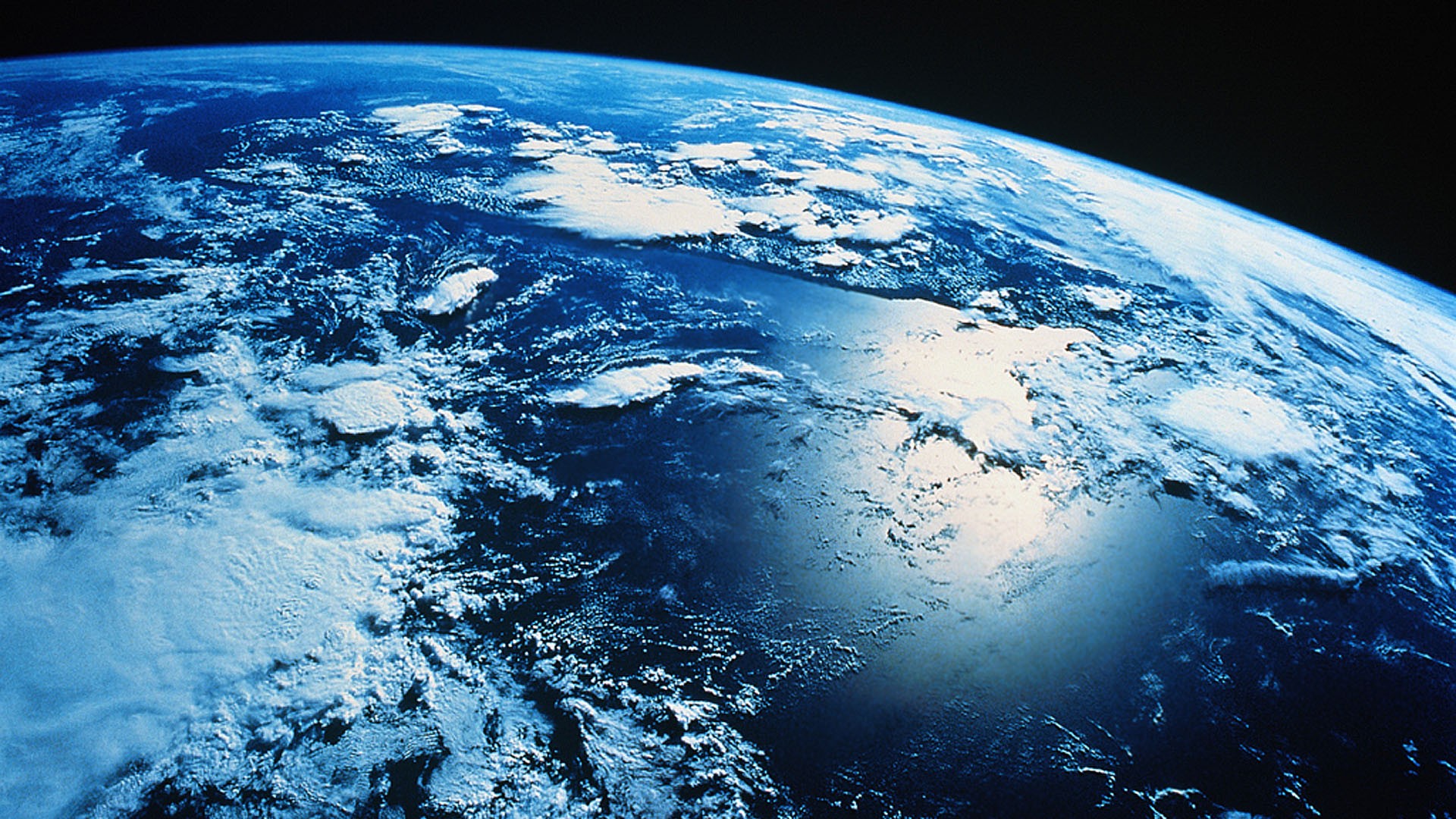 